117525, город Москва, ул. Чертановская, д.34 А  8-495-313-49-79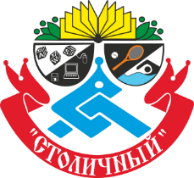 noustolichnyj.mskobr.ru          lycee@lstol.ru СТОИМОСТЬ КОМПЛЕКСА ОБРАЗОВАТЕЛЬНЫХ УСЛУГ на 2023-2024 учебный год по заочной/семейной форме обучения для граждан РФ и иностранных граждан БЕЗ РЕГИСТРАЦИИ по месту жительства в г. Москва
ОБЩЕОБРАЗОВАТЕЛЬНАЯ АВТОНОМНАЯ НЕКОММЕРЧЕСКАЯ ОРГАНИЗАЦИЯ«СРЕДНЯЯ ШКОЛА «ЦЕНТР ОБРАЗОВАНИЯ СТОЛИЧНЫЙ»Форма обученияБАЗОВЫЙ ТАРИФИНДИВИДУАЛЬНЫЙ ТАРИФПРЕДМЕТНЫЙ ТАРИФСемейная 6 000 рублей/ месяцПользование  школьной платформой; Административное и техническое сопровождение;Аттестация 2 раза в год / бесплатно;Прикрепление к школе для прохождения промежуточной/итоговой аттестации/ бесплатно1-4 классы*  32 000  рублей/месяц (*5 ч. в неделю)классы*  45 000  рублей/месяц (*10 ч. в неделю)Преимущества индивидуального тарифа:Онлайн уроки с учителями по индивидуальному плану;Ежедневное сопровождение учителей-предметников;Помощь в подготовке к контрольным работам и экзаменам;Участие в школьных конференциях;Аттестации 4 раза в год;Пользование школьной платформой;Поддержка кураторов-учителей;Еженедельный контроль успеваемости, проверка заданий; Серия вебинаров по организации учебного процесса; Предоставление всех возможностей сервиса МОС.РУ по программе “московский школьник” (сервис предоставляется только для заочной формы обучения);Полный родительский доступ к электронному дневнику на портале МОС.РУ (сервис предоставляется только для заочной формы обучения).1-8 классы   1 500 рублей/ 40 минут9-11 классы 2 000 рублей/ 60 минут   Индивидуальный онлайн-урок по любому предмету с преподавателями школы для освоения  сложных тем программыГрупповые занятия по предмету1 200 рублей/ 60 минут Заочная ОБУЧЕНИЕ ПЛАТНО:1-4 классы    7 200 рублей/месяц5-6 классы    9 200 рублей/месяц7-8 классы    10 000 рублей/месяц9-11 классы  12 000 рублей/месяцПользование школьной платформойАттестация -  4 раза в годЕженедельный контроль успеваемости, проверка заданий Предоставление всех возможностей сервиса МОС.РУ по программе “московский школьник”;Полный родительский доступ к электронному дневнику на портале МОС.РУСерия вебинаровСопровождение куратора1-4 классы*  32 000  рублей/месяц (*5 ч. в неделю)классы*  45 000  рублей/месяц (*10 ч. в неделю)Преимущества индивидуального тарифа:Онлайн уроки с учителями по индивидуальному плану;Ежедневное сопровождение учителей-предметников;Помощь в подготовке к контрольным работам и экзаменам;Участие в школьных конференциях;Аттестации 4 раза в год;Пользование школьной платформой;Поддержка кураторов-учителей;Еженедельный контроль успеваемости, проверка заданий; Серия вебинаров по организации учебного процесса; Предоставление всех возможностей сервиса МОС.РУ по программе “московский школьник” (сервис предоставляется только для заочной формы обучения);Полный родительский доступ к электронному дневнику на портале МОС.РУ (сервис предоставляется только для заочной формы обучения).1-8 классы   1 500 рублей/ 40 минут9-11 классы 2 000 рублей/ 60 минут   Индивидуальный онлайн-урок по любому предмету с преподавателями школы для освоения  сложных тем программыГрупповые занятия по предмету1 200 рублей/ 60 минут 